First Grade Home Practice   		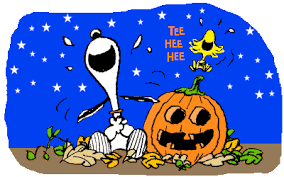 October 18 – October 22 Monday, October 18 * Read “Get the Egg!”				* Complete Sight Word Graph			* Math handout – 2.5					* Recipe for Reading p. 17							    Get the Egg!														1. bedTuesday, October 19									2. step	* Read “Get the Egg!”								3. net		* Write a sentence for each of the							4. jet   first 6 words										5. wet* Complete main idea handout							6. saw		* Math handout – 2.6									* Bring in a flashlight for tomorrow (if possible)	 - it will be sent back home by Thursday the latest				7. men												8. redWednesday, October 20								9. leg* Read “Get the Egg!”								10. sled* Write a sentence for each of the							11. ten   last 6 words										12. your* Complete main idea handout							* Recipe for Reading p. 19								Thursday, October 21* Read “Get the Egg!”						* Write words 2X each		* Complete main idea handout					* Math handout – 2.7Friday, October 22* Recipe for Reading p. 20* Math handout – 2.8* Science handout* Language Arts handout 